NAMA		: …………………………….............................      Tanggal  :……………………….NIM	 	: …………………………………………LAMPIRAN /SYARATKeterangan telah melaksanakan seminar hasil penelitian & dinyatakan layak.(dari admin)Mengajukan surat permohonan ujian pendadaran kepada Prodi dan mengumpulkan kartu bimbingan tesis, kartu bimbingan akademik yang ditanda tangani pembimbing dan penasehat akademik minimal 10 kali pertemuan/tanda tangan ( ada dalam Dokumen kelengkapan Penulisan Tesis, tidak perlu di lepas)Mengumpulkan KRS Semester yang menunjukan pengambilan Tesis dan transkrip nilai sementara yang ditanda tangani Kaprodi.Bebas SPP dari Bidang Finansial Kampus 1 . Mulai angkatan  2013/2014 membayar Ujian Tesis sebesar Rp 1.500.000,- di BANK.Mengumpulkan berkas tesis yang sudah ditanda tangani pembimbing I, II  rangkap 4 dijilid biasa, warna merah hati dengan pembatas warna merah.Fotokopi kartu mahasiswa, Fotokopi sertifikat TOEFL (Test TOEFL di Lab. Bahasa FKIP Kampus 2) yang terbaru minimal 500.Foto copi 4 Sertifikat seminar (bukti partisipasi dalam forum ilmiah) Asli dilihatkan.Sertifikat Matrikulasi (bagi yang matrikulasi)Bukti Upload Surat Keterangan Pendamping Ijasah (SKPI) Semua syarat di atas dimasukkan dalam stopmap warnah merahCatatan:Pendaftaran Ujian Tesis setiap tanggal 1 sd 10 Ujian Tesis dilaksanakan setiap tanggal 11 sd 20Peserta ujian mengenakan pakaian: bawah hitam, atas putih berjasket almamater Membuat PPT maksimal 20 Slide (Background Research Pres Question, Question Methodolgy, Finding, Dissenesion, Correlasion and Recommendation) NAMA		: ……………………………..............	Tanggal 	 : ………………………………NIM	 	: ………………………………………	Periode Wisuda	: …………………………SYARAT YUDISIUM MAGISTER PENDIDIKAN BAHASA INGGRISMengisi blangko yudisium bisa di download di web Prodi pascapbi.uad.ac.id Bebas perpustakaan Daerah dan UAD (upload Tesis)Menyerahkan Buku Dokumen Kelengkapan Pendaftaran Penulisan Proposal dan Tesis Lengkap.Mengisi Balngko Formulir Alumni di web pascapbi.uad.ac.idMengumpulkan Foto copi Ijasah, Akte lahir , Kartu Keluarga (NIK) dan KTP yang dilegalisir masing-masing rangkap 1.Bukti Upload karya ilmiah di Jurnal Nasional Terakreditasi minimal SINTA 3 atau di Jurnal InternasionalPengumpulan Berkas Syarat Yudisium maksimal 2 hari sebelum yudisium.Catatan: Yudisium dilaksanakan setiap akhir bulanYudisium terakhir untuk wisuda Maret, Juli dan November  ( dilaksanakan sebulan sebelum wisuda)Catatan: Pakaian bawah hitam, atas putih berjasket almamaterCalon mahasiswa dari S-1 Pend. Bahasa Inggris, S-1 Sastra Inggris, S-1 non Bahasa Inggris dengan syarat Test TOEFL minimal 500 dan matrikulasi.Kuliah diselenggarakan di Kampus 2 UAD Jln. Pramuka 42 Sidikan Umbulharjo Yogyakarta setiap Kamis s.d. AhadInfo akademik di (0274) 563515 Ext 2117 atau CP Suryono Hadi 0895363240649, email :suryono@staff.uad.ac.id, website:http://pascapbi.uad.ac.id 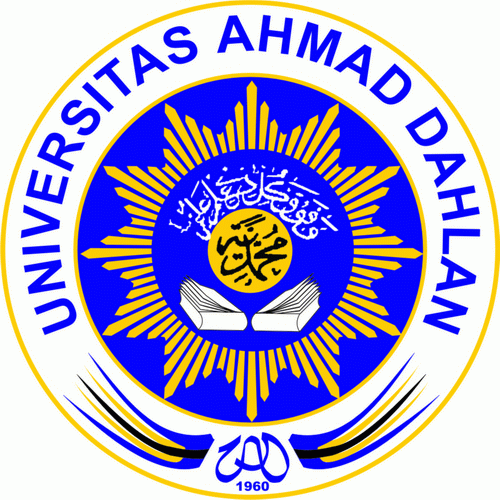 PENDAFTARAN UJIAN TESISPROGRAM STUDI MAGISTER PENDIDIKAN BAHASA INGGRISFAKULTAS KEGURUAN DAN ILMU PENDIDIKAN UNIVERSITAS AHMAD DAHLAN PENDAFTARAN YUDISIUMPROGRAM STUDI MAGISTER PENDIDIKAN BAHASA INGGRISFAKULTAS KEGURUAN DAN ILMU PENDIDIKAN UNIVERSITAS AHMAD DAHLAN 